INDICAÇÃO Nº 7766/2017Indica ao Poder Executivo Municipal operação ‘tapa-buracos” na Rua Antônio Furlan, esquina com a Rua Francisco Fornazari, no bairro Residencial Furlan.Excelentíssimo Senhor Prefeito Municipal, Nos termos do Art. 108 do Regimento Interno desta Casa de Leis, dirijo-me a Vossa Excelência para sugerir que, por intermédio do Setor competente, seja executada operação “tapa-buracos” na Rua Antônio Furlan, esquina com a Rua Francisco Fornazari, próximo ao número 405, no bairro Residencial Furlan, neste município. Justificativa:Conforme visita realizada “in loco”, esta vereadora pôde constatar o estado de degradação da malha asfáltica da referida via pública, fato este que prejudica as condições de tráfego no local e está precisando urgente de atenção, bem como o surgimento de avarias nos veículos automotores que por esta via diariamente trafegam. Plenário “Dr. Tancredo Neves”, em 06 de outubro  de 2017. Germina Dottori- Vereadora PV -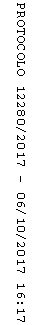 